Svalornas veckobrev v.41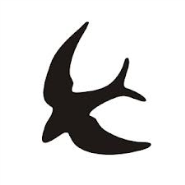 Hej!Det har varit lite mindre som vanligt och en del ändringar i schemat i veckan som gått. Det beror både på väder, vind och en del förkylningstider bland annat. Men i måndags arbetade vi som vanligt. Åk 2 och 3 fick sin ”drakplanering” som ska lära dem att strukturera upp sitt ”eget arbete” är det tänkt. Åk 1 arbetar en fortfarande mest med tre huvudaktiviteter: bokstavsinlärning, läsa och skriva längre ord samt matematik (subtraktion) i sin mattebok. Vi hade musik med Inger K. Klassen får mycket beröm för hur de är delaktiga och engagerade då. På tisdagen försvann en del av lektionstid till fotograferingen. Det blir nog ett fint kort! Därefter var det temaverkstäder, temat börjar sakteliga avslutas (glöm inte att komma på Temaredovisningen 21 oktober kl. 18-19.30, mer info kommer).På onsdagen var åk 3 på en mycket, hörde jag, lyckad utflykt till Järnåldersbyn i Hågslaby. Vi andra skulle ju springa orientering men den blev inställd på hela skolan efter det ymniga hällregnet på morgonen. Istället arbetade vi lite med ett litet parallellt tema; om drakar. Vad gäller utflykten idag fredag så har ju utflyktsmålen ändrats efter omständigheterna (mest att vi inte visste om hela personalstyrkan skulle vara frisk idag fredag). Vi sköt på Hågelbyparksbesöket och var på förmiddagen nere vid Slagstabadet och sportade, lekte och hade det trevligt. Barbara kommer vara med oss Svalor ett par veckor istället för Elias.OBS STÄDDAGEN I MORGON LÖRDAG ÄR INSTÄLLD PGA SJUKDOM!Viktigt  v. 42Ettornas utvecklingssamtal börjar.Ti: Temaverkstad till 14.20Ons: Matteläxan inFre: Läslogglapp in. Veckans ord förhör V 43Tis: TEMAREDOVISNING 18.00-19.30Trevlig helg! Sanna, Nataly och Elias